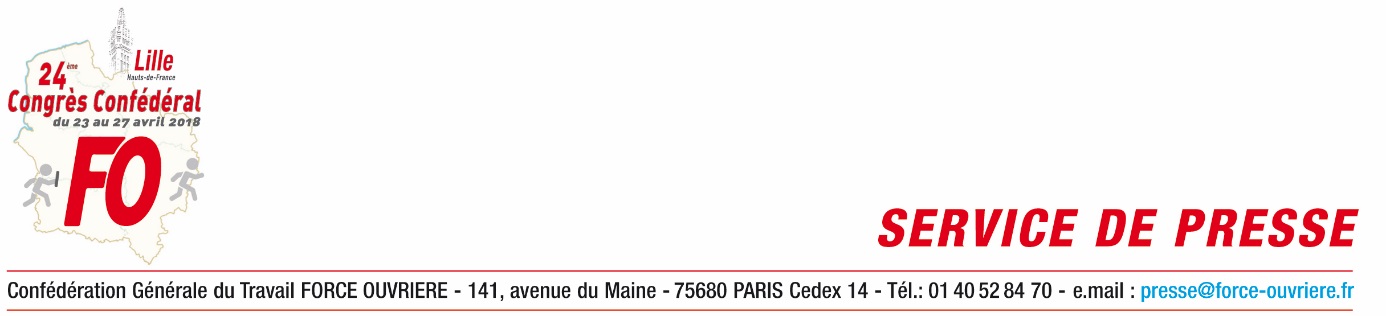 DÉCLARATION DE LA COMMISSION EXÉCUTIVE CONFÉDÉRALEEn 2016, FO a combattu la loi travail, sur la méthode et sur le fond, en demandant son retrait puis son abrogation.En 2017, FO reste fidèle à ses positions et à son comportement de syndicat réformiste militant, libre et indépendant.Face aux ordonnances annoncées et à la concertation entamée, FO, dans l’attente de textes précis de la part du gouvernement, rappelle aux pouvoirs publics ses analyses, ses revendications et ses lignes rouges, fondées sur la liberté de négociation, la liberté syndicale et le respect des principes républicains.Il appartient au gouvernement et au président de la République de savoir s’ils en tiennent compte.Si tel n’était pas le cas, FO n’hésiterait pas, comme l’a décidé le dernier CCN, à mobiliser contre ce qu’elle considèrerait comme une loi travail XXL.Paris, le 15 juin 2017Votée à l’unanimité – 2 abstentions